Техническое задание на редизайн сайта eurostdt.ruТребования к дизайну:Дизайн должен быть выполнен в FigmaУ каждой страницы сайта должно быть представлено три адаптивных версии (1200px, 728px, 320px)Сетка bootstrapКраткая информация о сайте:Тип сайта – интернет-магазинТематика сайта – продажа инженерной сантехникиЛоготип компании: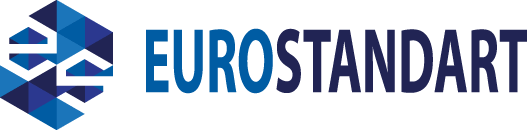 Цветовая гамма соответствует логотипуШапка сайтаВ шапке располагается меню, блок меню «каталог» раскрывается в список категорий товара, выделен.Также в шапке расположена ссылка на корзину, поле регистрации/входа, поисковая строка, логотип. Подвал сайтаВ подвале находится логотип сайта, копирайт, ссылки на политику конфиденциальности, текст с реквизитами компанииСписок страниц сайта:Главная страницаНа главной странице необходимо предусмотреть блок-слайдер с предложениями, прямоугольный, во всю длину страницы.Блок распродажа, слайдер с мини-карточками товаров.Также на главной располагаются категории товаров, каскадомНеобходимо разместить на главной логотипы брендов и краткий текстСтраница каталога, поиска, атрибутаСтраница делится на две колонки, в левой располагается блок фильтров, справа товары, переключение отображений(три штуки) и select с выбором товаров на страницу и сортировкой.Страница товара:Количество элементов видны на текущих страницах сайта, необходимо привести в общую стилистику, адекватно расположить элементы.КорзинаСписок товаров в корзине, можно менять количество и перейти к оформлениюОформление заказаДве формы заказов, для юридических и физических лиц. Поля ввода, selectы и калькулятор доставки.КонтактыКарта, номера телефонов и почты.Личный кабинетПросмотр и изменение личных данных, просмотр заказовПолитика конфиденциальностиПросто страница с текстомБлоки для отрисовки:1. Кнопки2. Alert сообщение 3. Блок добавления в корзину4. Плашка «акция», «скидка», «распродажа»